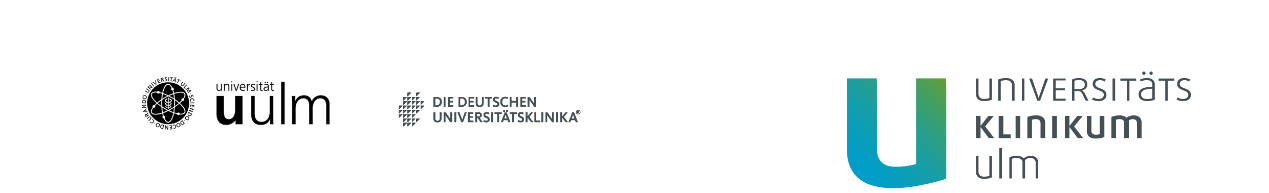 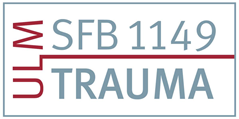 International Symposium CRC 1149Registration Form(Please fill in the form below)Full Name		Organization				Address					Mobile Phone Number			E-Mail	Attendance Symposium	     Number of participants19.09.2022	 		20.09.2022	 21.09.2022	 I would like a 3-day ticket for public transport		yes 	 	no 	I will be attending the Conference Dinner on September 20, 2022 in the „Bootshaus“.yes 	 	no 	I will bring an accompanying person to the Conference Dinner	(Bringing an accompanying person will be charged with 60 €)Registration by mail to:	 sfb.1149@uniklinik-ulm.deDeadline:	26.08.2022